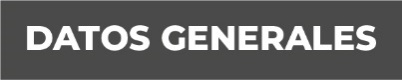 NOMBRE: ALEJANDRINO ARROYO MARTINEZ.GRADO DE ESCOLARIDAD: LICENCIATURA EN DERECHO.CEDULA PROFESIONAL (LICENCIATURA) 1158628, TELEFONO 923-122-11-54.CORREO ELECTRONICOFor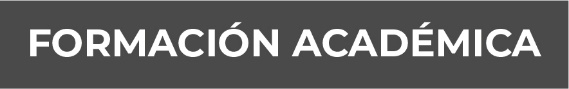 ación Académica1973-1977 UNIVERSIDAD VERACRUZANA ESTUDIOS DE LICENCIATURA EN DERECHO.DIVERSOS DIPLOMADOS IMPARTIDOS POR PROCURADURIA DE  JUSTICIA GENERAL DEL ESTADO, HOY FISCALIA GENERAL EN JUICIO ORALES Y DEMAS.DIPLOMADO EN LA TRANSICION DEL SISTEMAPENALTRADICIONAL AL SISTEMA PROCESAL PENAL ACUSATORIO OTORGADO POR EL INSTITUTO DE LA JUDICATURA FEDERAL EN LA CIUDAD DE COATZACOALCOS, VERCARUZ.CURSO DE CAPACITACION INTERNACIONAL “PERFILACION CRIMINAL”, IMPARTIDO POR INTERNACIONAL SECURITY Y SYSTEMS, EMPRESA CUYAS TECNICAS DE ENSEÑANZA Y ADIESTRAMIENTO ESTABLECEN ESTANDARES    INTERNACIONALES; REGISTRADA Y AUTORIZADA POR EL MINISTERIO DE DEFENSA DE ISRAEL PARA LA IMPARTICION DE CURSOS SOBRE SEGURIDAD, INTELIGENCIA Y DEFENSA.DIPLOMADO EN JUICIOS ORALES: ESPECIALIZADO EN MATERIA FAMILIAR, IMPARTIDO POR EL INSTITUTO DE POSGRADOS XALAPA. (Diciembre 2018 – Abril 2019). Trayectoria Profesional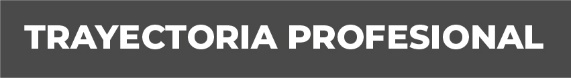 1977- 1988  ASESOR JURIDICO DE COMISION FEDERAL DE ELECTRICIDAD Y SINDICATO UNICO DE TRABAJADORES ELECTRICISTAS DE LA REPUBLICA MEXICANA ( SUTERM). Conocimiento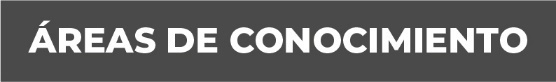 DERECHO PENAL.DERECHO CIVIL.DERECHO LABORAL.